                                     Rebuilding Together 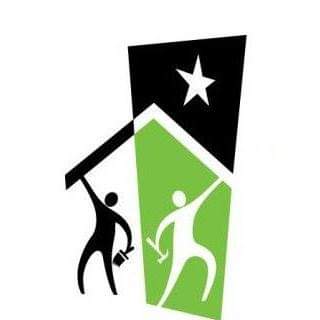                       Tri-CountyPO Box 1111Okemos MI 48805-1111517 445-5068http:\\www.rebuildtogethertricounty.comYour donation is tax deductible.Rebuilding Together Tri-County is a 501C3 non-profit.Donation:AddressEmail